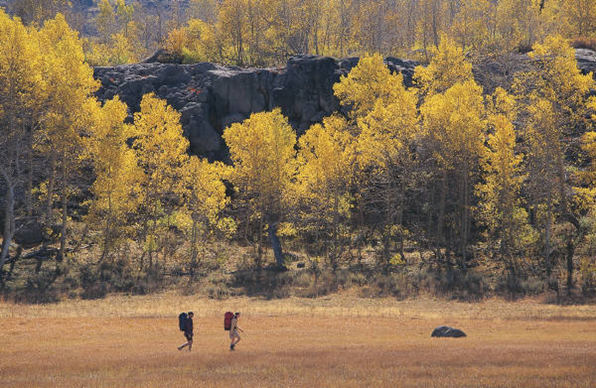 Next Meeting:Date:January 9, 2013Time: 9:00 amLocation: 2nd Floor South(present at meeting ; absent at meeting left blank)(present at meeting ; absent at meeting left blank)(present at meeting ; absent at meeting left blank)(present at meeting ; absent at meeting left blank)(present at meeting ; absent at meeting left blank)(present at meeting ; absent at meeting left blank)(present at meeting ; absent at meeting left blank)Juanita AndersonTamla MillerCharlotte ZellerTheresa CoteJan  WilliamsAgenda ItemsAgenda ItemsAgenda ItemsKey Points DiscussedKey Points DiscussedKey Points DiscussedKey Points DiscussedCall to Order
 Call to Order
 Call to Order
  Meeting was called to order at 9:09 am by Jan W. Meeting was called to order at 9:09 am by Jan W. Meeting was called to order at 9:09 am by Jan W. Meeting was called to order at 9:09 am by Jan W.Minutes from previous meeting
Minutes from previous meeting
Minutes from previous meeting
 Theresa C. moved and Tammy M. seconded to approve last month’s minutes. Motion carried. Theresa C. moved and Tammy M. seconded to approve last month’s minutes. Motion carried. Theresa C. moved and Tammy M. seconded to approve last month’s minutes. Motion carried. Theresa C. moved and Tammy M. seconded to approve last month’s minutes. Motion carried.Treasurer’s Report and Budget
Treasurer’s Report and Budget
Treasurer’s Report and Budget
 Charlotte Z. said that all monies had been collected for t-shirts and nut sales, and the bills had been paid. A couple of cookbooks have been sold; right now, the bank says there is 2629.45 in the account. Charlotte Z. said that all monies had been collected for t-shirts and nut sales, and the bills had been paid. A couple of cookbooks have been sold; right now, the bank says there is 2629.45 in the account. Charlotte Z. said that all monies had been collected for t-shirts and nut sales, and the bills had been paid. A couple of cookbooks have been sold; right now, the bank says there is 2629.45 in the account. Charlotte Z. said that all monies had been collected for t-shirts and nut sales, and the bills had been paid. A couple of cookbooks have been sold; right now, the bank says there is 2629.45 in the account.Professional DevelopmentFundraising Team BuildingProfessional DevelopmentFundraising Team BuildingProfessional DevelopmentFundraising Team BuildingApplication ready to go.2-21-13 2pm Board Room  - Pat Bone - Microsoft Access-she is trying for that date, but might have to be changed.Application ready to go.2-21-13 2pm Board Room  - Pat Bone - Microsoft Access-she is trying for that date, but might have to be changed.Application ready to go.2-21-13 2pm Board Room  - Pat Bone - Microsoft Access-she is trying for that date, but might have to be changed.Application ready to go.2-21-13 2pm Board Room  - Pat Bone - Microsoft Access-she is trying for that date, but might have to be changed.OtherOtherOtherChristmas Luncheon recap-things went well. There were 33guests and members, Mark Degraff spoke, and we sent 10-12 boxes of goods and money to the mission this year. Chili Luncheon-meeting this week…the luncheon will be sometime in February.Scholarships – Margaret Van Horn-information has been sent out and KSDE-AEOP is getting ready to be sent out.Social lunch - Feb 19 - HHB BBQ 720 S. KansasSilent Auction - Feb 20-21 - 2nd Floor North and SouthChristmas Luncheon recap-things went well. There were 33guests and members, Mark Degraff spoke, and we sent 10-12 boxes of goods and money to the mission this year. Chili Luncheon-meeting this week…the luncheon will be sometime in February.Scholarships – Margaret Van Horn-information has been sent out and KSDE-AEOP is getting ready to be sent out.Social lunch - Feb 19 - HHB BBQ 720 S. KansasSilent Auction - Feb 20-21 - 2nd Floor North and SouthChristmas Luncheon recap-things went well. There were 33guests and members, Mark Degraff spoke, and we sent 10-12 boxes of goods and money to the mission this year. Chili Luncheon-meeting this week…the luncheon will be sometime in February.Scholarships – Margaret Van Horn-information has been sent out and KSDE-AEOP is getting ready to be sent out.Social lunch - Feb 19 - HHB BBQ 720 S. KansasSilent Auction - Feb 20-21 - 2nd Floor North and SouthChristmas Luncheon recap-things went well. There were 33guests and members, Mark Degraff spoke, and we sent 10-12 boxes of goods and money to the mission this year. Chili Luncheon-meeting this week…the luncheon will be sometime in February.Scholarships – Margaret Van Horn-information has been sent out and KSDE-AEOP is getting ready to be sent out.Social lunch - Feb 19 - HHB BBQ 720 S. KansasSilent Auction - Feb 20-21 - 2nd Floor North and South Membership meeting date location change-we will be meeting in the Satellite room instead of the Board room this month.Bev’s retirement luncheon will be on 29th, ideas for a gift were discussed, but nothing definite has been decided. Membership meeting date location change-we will be meeting in the Satellite room instead of the Board room this month.Bev’s retirement luncheon will be on 29th, ideas for a gift were discussed, but nothing definite has been decided. Membership meeting date location change-we will be meeting in the Satellite room instead of the Board room this month.Bev’s retirement luncheon will be on 29th, ideas for a gift were discussed, but nothing definite has been decided. Membership meeting date location change-we will be meeting in the Satellite room instead of the Board room this month.Bev’s retirement luncheon will be on 29th, ideas for a gift were discussed, but nothing definite has been decided.Date/Time/Location:Feb. 13, 2013   9-10:00 am   2nd Floor South